1- اطلاعات شخصي  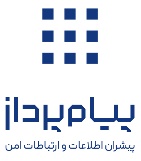 2- سوابق تحصيلات دانشگاهي و ماقبل (از آخر به اول) 3- دوره‌هاي آموزش تخصصي (غير آكادميك)4- سوابق شغلي (از آخر به اول) 5- چرا شغل فعلي خود را ترك مي‌كنيد؟ 6- سوابق پژوهشي دانشگاهي7- ساير فعاليتهاي آموزشي و پژوهشي (پروژه ها، طرح ها، کتب، گزارشها، مقالات و ...)8- افتخارات، اختراعات، جوايز، نشان ها9- ميزان تسلط به زبان خارجی: 10- در چه زمينه‌هايي مهارت داريد؟ (در صورتي که تخصصهاي شما در عناوين فرم مهارت و علاقه مندي مي‌گنجد تکميل همان فرم کافي است) 11- آيا قصد ادامه تحصيل داريد؟  خير              بلي (از تاريخ:     /      /      13  محل: ..........................................................)12- چگونه با شرکت آشنا شديد؟13- چگونه مي‌توانيد با شركت همكاري كنيد؟   تمام وقت           پاره وقت (.............. ساعت در ماه) 14- از چه تاريخي مي‌توانيد مشغول به كار شويد؟      /      /      1315- معرفين 16- متقاضي کدام يک از حيطه هاي کاري مورد نياز مي باشيد؟  توسعه و برنامه ريزي                         منابع انساني                           مالي                               حسابداري17- زمينه هايي که به آن علاقه مندي داريد را در ستون مربوطه با علامت  () مشخص کنيد.همچنين ميزان مهارت خود را در ستون مربوطه با توجه به تعريف زير مشخص کنيد:C- آشنايي در سطح دروس دانشگاه		B- تجربه کاري متوسط		A- تجربه حرفه اياين فرم را پس از تکميل به پست الکترونيک شرکت hr@payampardaz.com ارسال نماييد.                                                   باسمه تعالي                       فرم درخواست همكاري (گونه 3.0)                 تاريخ درخواست:    /    /    13نام:                                  نام خانوادگي:                                        نام پدر:                            شماره ملّي:                       تاريخ تولد:     /     /     13   محل صدور:                                       وضعيت نظام وظيفه :   پايان خدمت    معافيت دائم (نوع معافيت:                )   معافيت موقت (نوع معافيت:                            )وضعيت خانوادگي:  مجرد       متأهل نشاني محل سكونت:                                                                                                                                      تلفن محل سكونت:                                تلفن همراه:                                      آدرس E-mail :                                                 مقطع تحصيليرشته و گرايشمحل تحصيلشروعپايانفارغ‌التحصيل/در حال تحصيلمعدلرتبه(1-5)نام دوره آموزشيمدت (ساعت)شروعپايانمحل دورهنام محل كارمسئوليتشروعپاياننوع همكاري(تمام وقت و ...)می توانيد گواهی ارائه کنيد؟عنوان پايان‌نامه مقطع تحصيلي نام استاد نوع فعاليتعنوانمسئوليتشروعپايانمحل اجرا كارفرما عنوانسال زبان خارجيسطح (عالي، خوب، متوسط، ابتدايي)سطح (عالي، خوب، متوسط، ابتدايي)سطح (عالي، خوب، متوسط، ابتدايي)مدرک مرتبطنمرهسال اخذ مدرکمحل فراگيريتوضيحاتزبان خارجيReadingWritingSpeakingمدرک مرتبطنمرهسال اخذ مدرکمحل فراگيريتوضيحاتنام و نام خانوادگيشغلمدت آشنايينسبتآدرس و تلفنفرم مهارت و علاقمنديفرم مهارت و علاقمنديفرم مهارت و علاقمنديفرم مهارت و علاقمنديفرم مهارت و علاقمنديفرم مهارت و علاقمنديرديفزمينهزمينهمهارتA،B  يا Cعلاقه‌مندي ()توضيحات1برنامه ريزي استراتژيكStrategic Planning2مديريت ماليFinancial Management3حسابداريAccounting4بودجه ريزيBudgeting5مديريت پروژهProject Management6رفتار سازماني و مديريت منابع انسانيOrganizational Behavior & Human Resource Management7بازاريابي و فروشMarketing & Sales8مديريت كيفيتQuality Management9بهره وري و تعالي سازمانيProductivity & Organizational Excellence10مديريت سيستمهاي اطلاعاتيManagement of Information Systems11معماري سازمانيOrganizational Architecture12طراحي ساختار سازمانيOrganizational structure designing13مديريت فرآيندهاي سازمانBusiness Process Management14مديريت دانشKnowledge Management